Virginia Child Count, 2018*Children with IEPs, Ages Two-Five In 2013, approximately 17,250 children In 2014, approximately 17,350 childrenIn 2015, approximately 17,600 childrenIn 2016, approximately 18,500 childrenIn 2017, approximately 19,200 childrenIn 2018, approximately 19,800 children-  An increase of 620 children from 2017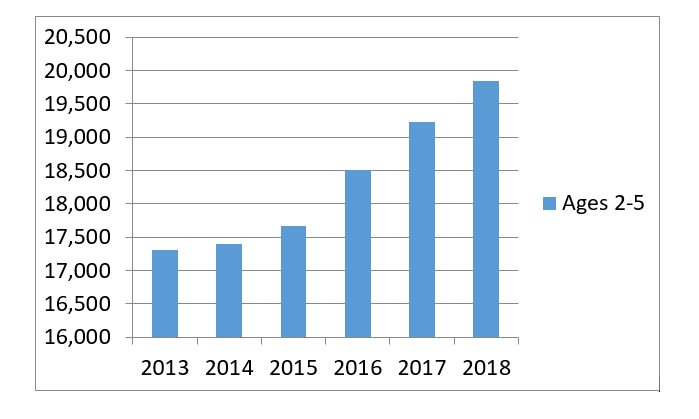 Children with IEPs, by Age Ages 0-2: 1,038 children with IEPs (an increase of 110 children (15%) from 2017)Age 3: 4,309 children with IEPsAge 4: 6,485 children with IEPsAge 5: 8,012 children with IEPs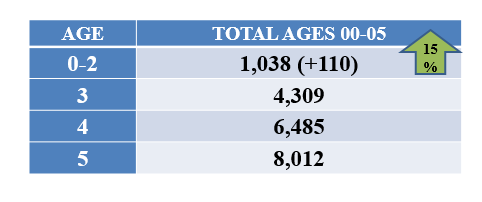 *This is preliminary data and will be reviewed and confirmed by the Virginia Department of Education (VDOE) and Office of Special Education Programs.